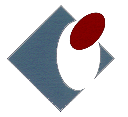 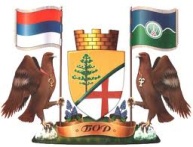 На основу Локалног акционог плана запошљавања града Бора за период од 2022. до 2023. године („Сл.лист града Бора“ бр.4/2022), Измена Локалног акционог плана (Сл.лист града Бора 34/2022 и 3/2023) и Споразума о уређивању међусобних права и обавеза у реализацији програма или мера активне политике запошљавања за 2023.годину између Националне службе за запошљавање и града Борa број 401-529/2023--II/01, 0608-101-4/2023, од 22.05.2023.године, дана 01.06.2023. године,ГРАД БОР И НАЦИОНАЛНА СЛУЖБА ЗА ЗАПОШЉАВАЊЕ расписујуЈАВНИ ПОЗИВ НЕЗАПОСЛЕНИМА ЗА ДОДЕЛУ СУБВЕНЦИЈЕ ЗАСАМОЗАПОШЉАВАЊЕ У 2023. ГОДИНИI ОСНОВНЕ ИНФОРМАЦИЈЕСубвенција за самозапошљавање намењена је незапосленима који се воде на евиденцији Националне службе за запошљавање Филијала Бор - град Бор  и имају завршену обуку за започињање сопственог посла.Субвенција за самозапошљавање додељује се у једнократном износу од 300.000,00 динара, односно 330.000,00динара за незапослене особе са инвалидитетом, ради оснивања радње, задруге или другог облика предузетништва, као и оснивања привредног друштва, уколико оснивач заснива у њему радни однос.Незапослени који оствари право на субвенцију за самозапошљавање у обавези је да обавља регистровану делатност и измирује обавезе по основу доприноса за обавезно социјално осигурање најмање 12 месеци, почев од дана отпочињања обављања делатности.Право на субвенцију може се остварити и удруживањем више незапослених, оснивањем привредног друштва ради самозапошљавања. Уколико се више незапослених удружи, у складу са законом, свако лице појединачно подноси захтев за самозапошљавање и остваривање права на субвенцију од 300.000,00 динара односно 330.000,00 динара у случају када су подносиоци захтева особе са инвалидитетом.Пре укључивања у програм Национална служба врши проверу испуњености законских и услова овог јавног позива за незапослено лице.Средства додељена по основу субвенције за самозапошљавање су de minimis државна помоћ.II УСЛОВИ ЗА ПОДНОШЕЊЕ ЗАХТЕВАПраво на субвенцију за самозапошљавање незапослено лице не може да оствари:за обављање делатности које се не финансирају, према списку делатности који је саставни део јавног позива;за обављање послова/делатности за које је решењем о инвалидности или решењем о процени радне способности и могућности запослења или одржања запослења утврђено да особа са инвалидитетом не може да их обавља;за оснивање удружења иако је већ користило субвенцију за самозапошљавање која је делом или у целости финансирана средствима Националне службе.Право на доделу субвенције за самозапошљавање незапослено лице може да оствари под условом да је:пријављено на евиденцију незапослених Националне службе Филијала Бор у Борузавршило обуку из предузетништва по плану и програму обуке у организацији Националне службе или друге одговарајуће организације,измирило раније уговорне и друге обавезе према Националној служби, осим за обавезе чија је реализација у току, уколико исте редовно измирује иу дозвољеном оквиру опредељеног износа за de minimis државну помоћ у текућој фискалној години и претходне две фискалне године, у складу са Уредбом о правилима за доделу државне помоћи.У току трајања Јавног позива незапослено лице може само једном поднети захтев за доделу субвенције за самозапошљавање.III ПОДНОШЕЊЕ ЗАХТЕВАДокументација за подношење захтева:попуњен захтев са бизнис планом на прописаном обрасцу;доказ о завршеној обуци, уколико није завршена у организацији Националне службе;обавештење подносиоца захтева о раније примљеној државној помоћи мале вредности, на прописаном обрасцу Националне службе;Датуми на приложеним доказима дефинисаним захтевом са бизнис планом морају бити најкасније са даном подношења захтева са бизнис планом.У случају када је подносилац захтева особа са инвалидитетом, потребно је доставити и решење о инвалидности или процени радне способности и могућности запослења или одржања запослења.Национална служба задржава право да тражи и друге доказе релевантне за одлучивање о захтеву подносиоца.Начин подношења захтеваЗахтев са бизнис планом, у два примерка, подноси се Национaлној служби за запошљавање Филијала Бор у Бору, непосредно или путем поште, на прописаном обрасцу који се може добити у Национaлној служби за запошљавање Филијала Бор, или преузети са сајта Националне службе - www.nsz.gov.rs.IV ДОНОШЕЊЕ ОДЛУКЕОдлука о одобравању субвенције за самозапошљавање доноси се на основу ранг-листе, а након провере испуњености услова Јавног позива и приложене документације и бодовања поднетог захтева са бизнис планом, у року до 15 дана од дана истека Јавног позива. Изузетно, захтеви који испуњавају услове јавног позива, а по којима није позитивно одлучено у наведеном року, могу бити поново узети у разматрање уколико се за то стекну услови. Незапослено лице може да региструје и отпочне обављање регистроване делатности почев од наредног дана од дана подношења захтева, а најкасније до датума потписивања уговора. Регистрација и отпочињање обављања регистроване делатности пре донете одлуке о додели субвенције за самозапошљавање, не ствара обавезу на страни Националне службе да ће субвенција бити одобрена.Одлуку о одобравању субвенције за самозапошљавање доноси директор филијале Националне службе по овлашћењу директора Националне службе или други запослени којег овласти директор Националне службе уз сагласност Локалног савета за запошљавање.Списак одобрених субвенција за самозапошљавање објављује се на огласној табли филијале Бор.БОДОВНА ЛИСТА - СУБВЕНЦИЈA ЗА САМОЗАПОШЉАВАЊЕ*Критеријум „Категорије теже запошљивих лица“ се утврђују на основу Акционог плана за период од 2021. до 2023.године за спровођење Стратегије запошљавања у Републици Србији за период од 2021.до 2026. годину („Сл. гласник РС“, број 30/21). Припадност категорији теже запошљивих лица се утврђује на основу података из евиденције Националне службе и достављених доказа.Приликом бодовања категорија теже запошљивих лица за приоритетне категорије, додељују се 5 бодова за младе до 30 година старости, ОСИ и жене, 3 бода за вишкове запослених и Роме. Остале категорије теже запошљивих лица бодују се са 2 бода.Уколико се у циљу обављања делатности дваподносиоци захтева удружују ради оснивања привредног друштва, приликом доношења Одлуке узима се просечан број бодова захтева свих лица која се удружују.Уколико постоји већи број захтева са истим бројем бодова, одлучиваће се по редоследу подношења захтева.V ЗАКЉУЧИВАЊЕ УГОВОРАДиректор НСЗ  Филијале Бор, градска управа  и подносилац захтева, закључују уговор којим се уређују међусобна права и обавезе и на основу кога се врши исплата средстава, најкасније 45 дана након доношења Одлуке.                      Документација за закључивање уговора:фотокопија решења надлежног органа о упису у регистар;фотокопија потврдe о извршеној регистрацији код Пореске управе (образац РЕГ);фотокопија картона депонованих потписа код пословне банке;фотокопија/очитана лична карта подносиоца захтева;средства обезбеђења уговорних обавеза;фотокопија/очитана лична карта жиранта идруги докази у зависности од статуса жиранта.Незапослено лице је у обавези да региструје делатност у складу са поднетим захтевом са бизнис планом. Уговор се закључује након извршене провере достављене документације за закључивање уговора.Средства обезбеђења уговорних обавезаПриликом закључивања уговора лице је дужно да као средство обезбеђења уговорних обавеза достави две истоветне бланко трасиране менице корисника средстава са два жиранта и меничним овлашћењем.Жирант може бити свако пословно способно физичко лице које  је у радном односу на неодређено време, физичко лице које самостално обавља своју делатност (предузетник), односно лице које самостално обавља делатност у складу са посебним законом (нпр. адвокат, нотар, јавни извршитељ и сл.), пензионер.VI ОБАВЕЗЕ ИЗ УГОВОРАКорисник субвенције дужан је да:обавља делатност за коју му је одобрена субвенција у складу са поднетим захтевом са бизнис планом као основну, и по том основу измирује  доприносе за обавезно социјално осигурање најмање 12 месеци, почев од дана отпочињања обављања делатности, са могућношћу привременог прекида делатности од највише 12 месеци према решењу АПР или другог надлежног органа.омогући Националној служби праћење реализације уговорних обавеза и увид у обављање делатностина захтев Националне службе достави доказе о реализацији уговорне обавезе Националној служби иобавести Националну службу о свим променама које су од значаја за реализацију уговора, у року од 8 дана од дана настанка промене.У случају неиспуњења или делимичног испуњења обавеза из уговора, корисник субвенције је у обавези да врати цео или сразмерни износ исплаћених средстава увећан за законску затезну камату од дана преноса средстава.Сви подаци о личности који буду достављени Националној служби биће обрађивани искључиво у сврху учешћа у Јавном позиву, а у складу са Законом о заштити података о личности. Приступ личним подацима имаће само овлашћена лица Националне службе која су обавезана на чување поверљивости података о личности и неће их откривати трећој страни, осим ако је то неопходно у сврху контроле поступка спровођења Јавног позива или ревизије. Национална служба ће чувати податке о личности у року предвиђеним законом, уз примену одговарајућих техничких, организационих и кадровских мера.Лица чији се подаци обрађују имају право на приступ, исправку и брисање својих података, право на ограничење обраде својих података, право на приговор и право на притужбу Поверенику за информације од јавног значаја и заштиту података о личности.VIII ОСТАЛЕ ИНФОРМАЦИЈЕИнформације о програму и делатностима које не могу бити субвенционисане могу се добити у Националној служби за запошљавање филијала Бор,  телефон: 030/453-160.Јавни позив је отворен од дана објављивања у средствима јавног информисања до 30.06.2023.године.КритеријумиКритеријумиКритеријумиКритеријумиБројКритеријумиКритеријумиКритеријумиКритеријумибодоваКритеријумиКритеријумиКритеријумиКритеријумибодоваКритеријумиКритеријумиКритеријумиКритеријумиПроизводња и производно занатство,1010здравствене и интелектуалне услуге1010здравствене и интелектуалне услуге1. Планирана врста делатности1. Планирана врста делатности1. Планирана врста делатности1. Планирана врста делатностиУслужно занатство и остале услужне881. Планирана врста делатности1. Планирана врста делатности1. Планирана врста делатности1. Планирана врста делатностиделатности и грађевинарство88делатности и грађевинарствоХотели, ресторани и остале66угоститељске услуге66угоститељске услугеОстало002. Категорија лица2. Категорија лицаКатегорије теже запошљивих лица *до 30до 302. Категорија лица2. Категорија лица2. Категорија лица2. Категорија лицаОстала лица00Остала лица00МАКСИМАЛАН  БРОЈ БОДОВАМАКСИМАЛАН  БРОЈ БОДОВА40